Nazwij obrazki i połącz je w pary. 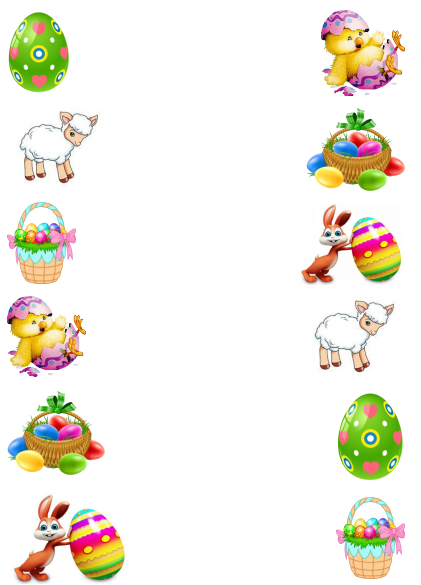 